На Трипільській ТЕС відбулися тренування сил цивільного захистуВідповідно затвердженого і погодженого місцевими органами виконавчої влади та ДСНС України графіку проведення спільних об’єктових тренувань з цивільного захисту, з метою підтримання готовності персоналу пожежних дружин ДПО до дій за призначенням в умовах виникнення надзвичайних ситуацій техногенного характеру, 31 серпня 2021 року на базі Трипільської ТЕС проведено спільне об’єктове тренування з цивільного захисту, із залученням 
4-ДПРЗ ГУ ДСНС України у Київській області та Мобільно-рятувального центру швидкого реагування на тему: «Локалізація та ліквідація аварійної ситуації на нижньому складі паливо-мастильних матеріалів цеху паливоподачі». Захід мав за мету здобути практичні навички і досвід проведення аварійно - рятувальних та інших невідкладних робіт членами спеціалізованих формувань цивільного захисту Трипільської ТЕС, а також порядок взаємодії з органами ДСНС України при ліквідації надзвичайних ситуацій та їх наслідків.Згідно програми тренування задіяні підрозділи, ланки та групи прибули до місця виникнення надзвичайної ситуації, провели розвідку, розгортання сил та засобів пожежогасіння, приступили до ліквідації умовної пожежі з подальшою евакуацією постраждалих у безпечну зону для надання першої до медичної допомоги.Водночас фахівці Частини спеціальних робіт з радіаційного, хімічного та біологічного захисту Мобільно-рятувального центру швидкого реагування ДСНС забезпечили проведення хімічної розвідки з подальшим постійним моніторингом ситуації. В процесі тренування проведено випробування працездатності наявних систем оповіщення типу «Сирена», пошукової диспетчерської системи, системи раннього виявлення надзвичайних ситуацій та оповіщення персоналу, а також стаціонарної системи пожежогасіння.До участі у тренуваннях залучено 7 ланок та груп цивільного захисту: диспетчерська ланка, ланка зв’язку та оповіщення, аварійно - технічна група, група транспортного забезпечення, група пожежогасіння, медична ланка та група охорони громадського порядку. Всього задіяно 3 одиниці техніки, а також 56 осіб особового складу та персоналу.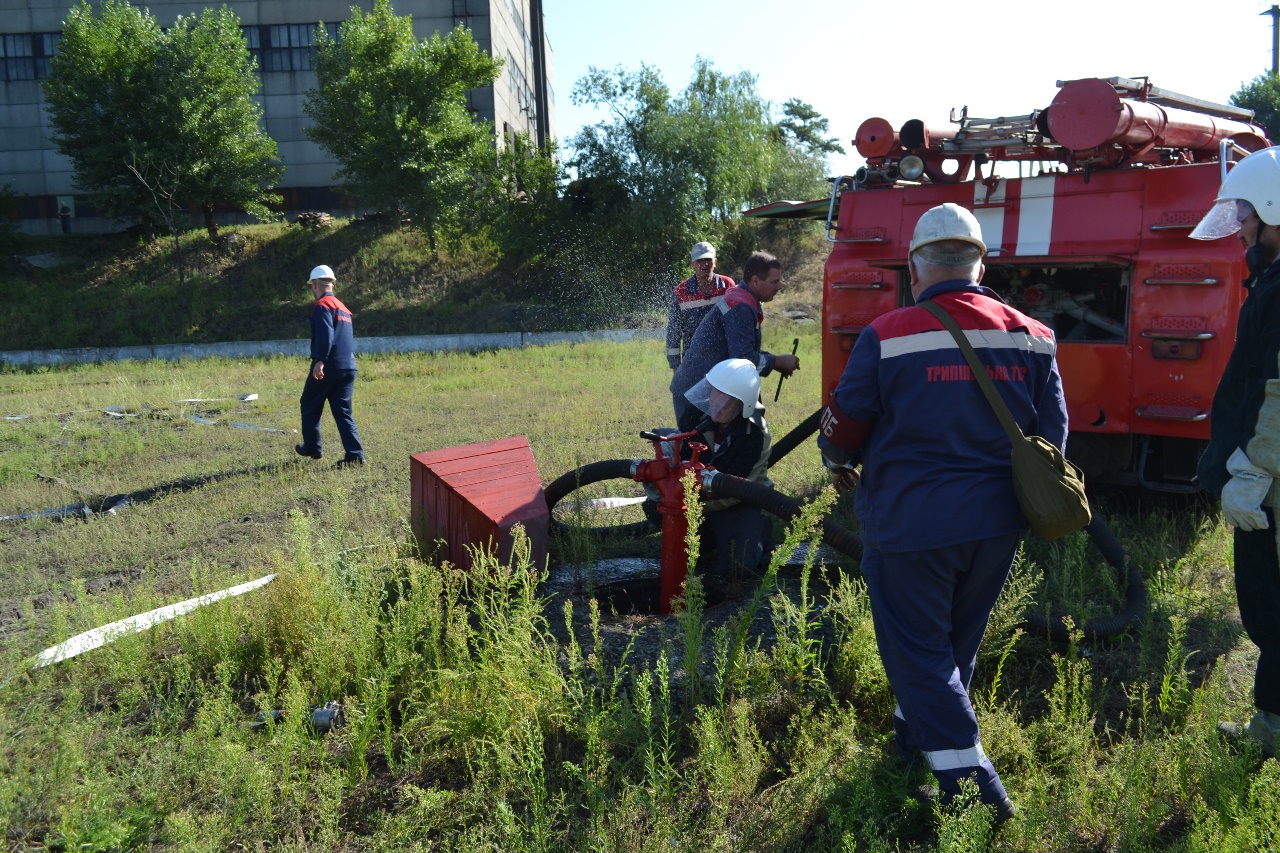 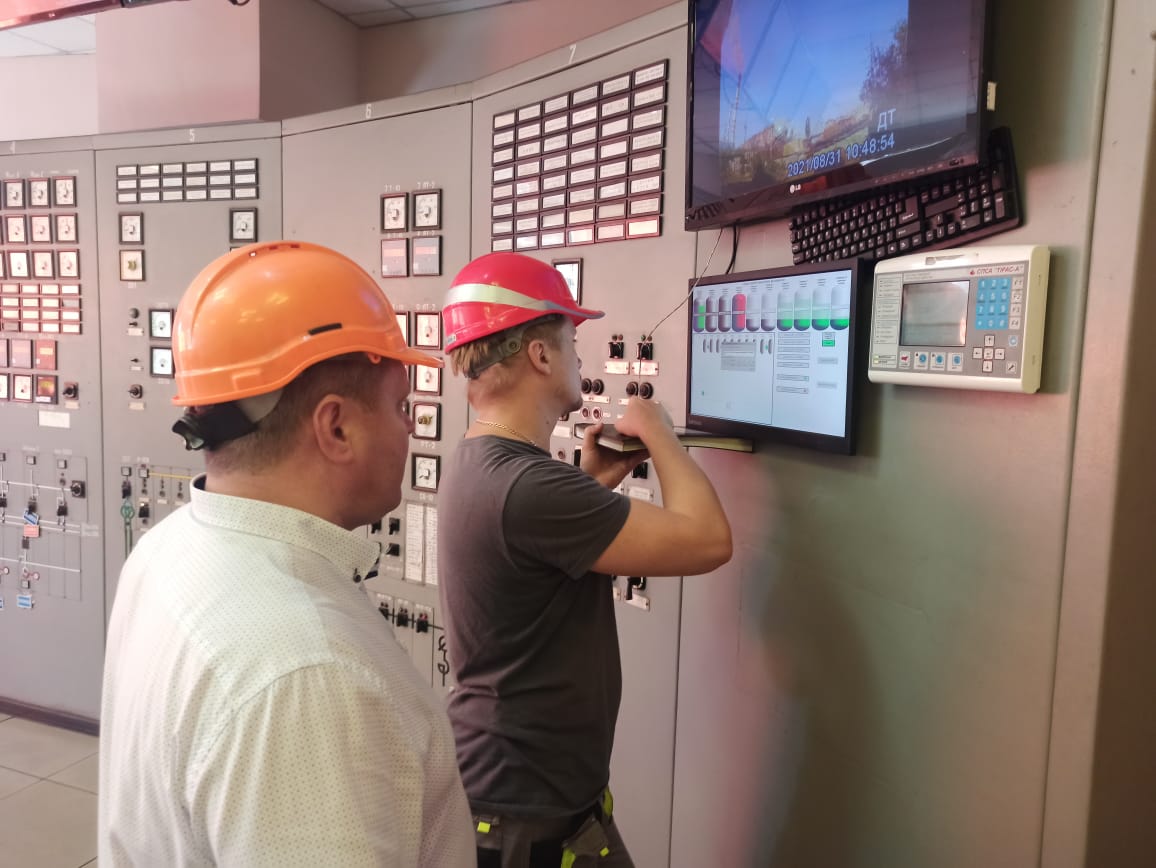 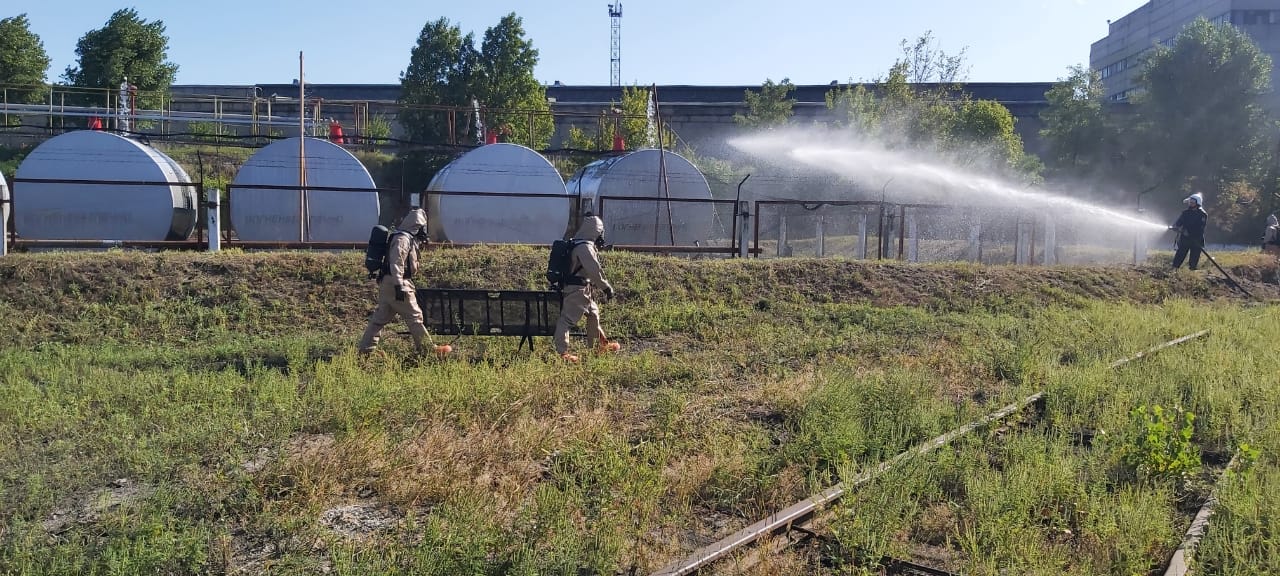 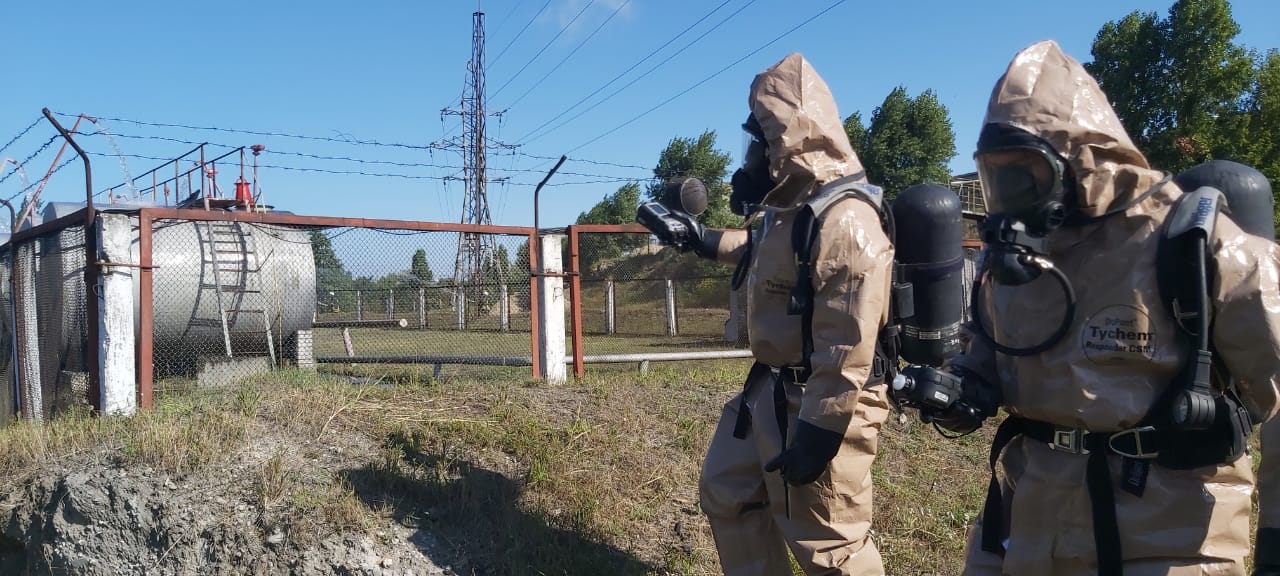 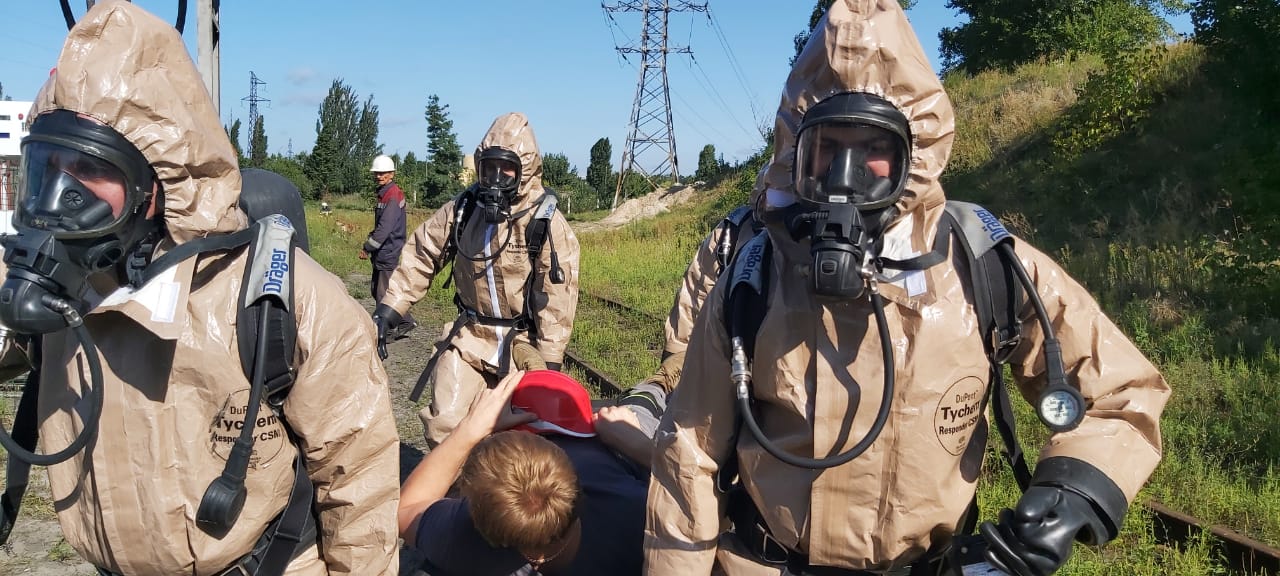 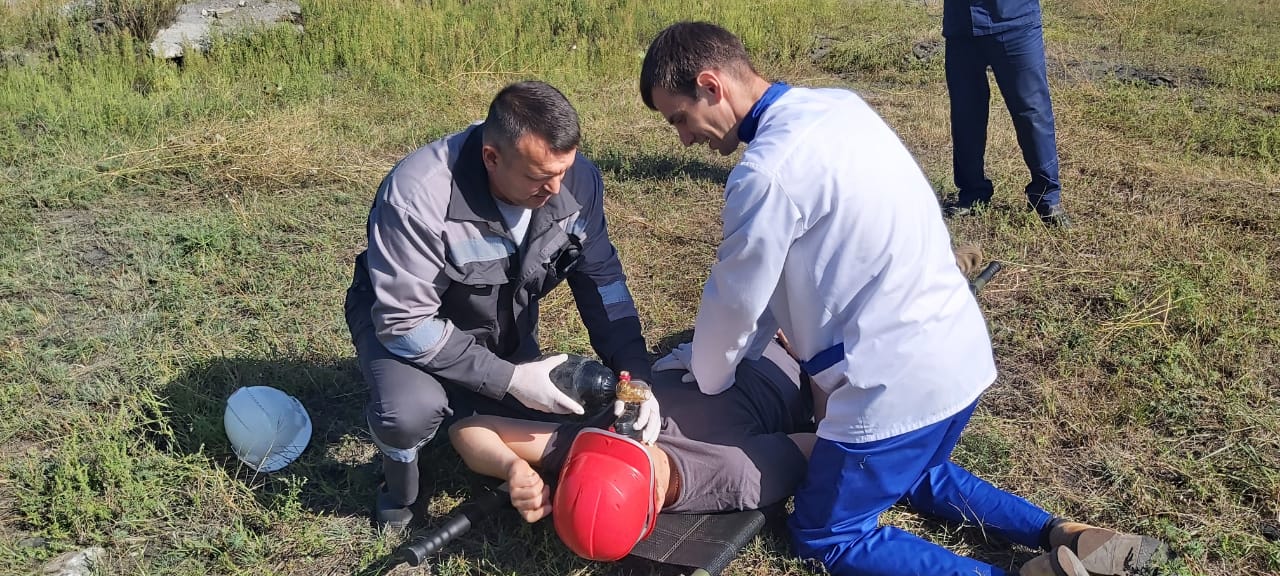 